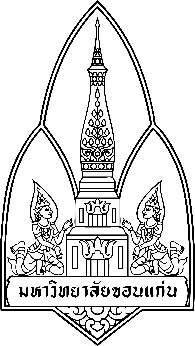 หนังสือขอเปลี่ยนสถานภาพและแบบประเมินขอเปลี่ยนสถานภาพเป็นพนักงานมหาวิทยาลัยภายหลังห้าปีนับแต่วันที่พระราชบัญญัติมหาวิทยาลัยขอนแก่น พ.ศ. ๒๕๕๘ มีผลบังคับใช้ สำหรับข้าราชการ-๒--๓--๔-ส่วนที่ ๑ ข้อมูลทั่วไป๑. ชื่อตัว (นาย/นางสาว/นาง).....................................................ชื่อสกุล..........................................................................๒. ปัจจุบันรับราชการเป็นข้าราชการพลเรือนในสถาบันอุดมศึกษา       ๒.๑ ตำแหน่งวิชาการ       อาจารย์          ผู้ช่วยศาสตราจารย์      รองศาสตราจารย์      ศาสตราจารย์     ๒.๒ ตำแหน่งประเภทวิชาชีพเฉพาะ หรือเชี่ยวชาญเฉพาะ ชื่อตำแหน่ง……………………………………………………………….                                    ปฏิบัติการ        ชำนาญการ               ชำนาญการพิเศษ       เชี่ยวชาญ      ๒.๓ ตำแหน่งประเภททั่วไป ชื่อตำแหน่ง……………………………………….……………………………………………..………………….                                    ปฏิบัติงาน        ชำนาญงาน               ชำนาญงานพิเศษ  สังกัด (คณะ/วิทยาลัย/สถาบัน/ศูนย์/สำนัก)........................................................................................................................ส่วนที่ ๒ การขอเปลี่ยนสถานภาพเป็นพนักงานมหาวิทยาลัยข้าพเจ้าขอเปลี่ยนสถานภาพเป็นพนักงานมหาวิทยาลัยตามพระราชบัญญัติมหาวิทยาลัยขอนแก่น พ.ศ. ๒๕๕๘ตั้งแต่วันที่........................................................................................................เป็นต้นไปข้าพเจ้าขอรับรองว่าไม่เป็นผู้อยู่ระหว่างถูกสอบสวนทางวินัยอย่างร้ายแรง ตามพระราชบัญญัติระเบียบข้าราชการพลเรือนในสถาบันอุดมศึกษา พ.ศ. ๒๕๔๗ และที่แก้ไขเพิ่มเติม หรือกฎหมายอื่นแล้วแต่กรณี หากผลปรากฏว่าเป็นการกระทำผิดทางวินัยอย่างร้ายแรง ให้ถือว่าการขอเปลี่ยนสถานภาพเป็นพนักงานมหาวิทยาลัยของข้าพเจ้าเป็นโมฆะข้าพเจ้าขอสัญญาว่าเมื่อได้รับการบรรจุเป็นพนักงานมหาวิทยาลัยแล้ว ข้าพเจ้าจะถือปฏิบัติตามกฎหมาย ข้อบังคับ ระเบียบ และประกาศของมหาวิทยาลัยขอนแก่น โดยเคร่งครัดทุกประการ ข้าพเจ้าขอรับรองว่าข้อความข้างต้น เป็นความจริงทุกประการ และได้ลงชื่อไว้เป็นหลักฐานแล้ว(ลงชื่อ) ............................................................. ผู้ขอเปลี่ยนสถานภาพ(............................................................)ตำแหน่ง .............................................................วันที่...........เดือน..........................พ.ศ. …............ส่วนที่ ๓ การขอรับสิทธิประโยชน์ เมื่อเปลี่ยนสถานภาพเป็นพนักงานมหาวิทยาลัยส่วนที่ ๓ การขอรับสิทธิประโยชน์ เมื่อเปลี่ยนสถานภาพเป็นพนักงานมหาวิทยาลัยกรณีไม่เป็นสมาชิกกองทุนบำเหน็จบำนาญข้าราชการ (กบข.)            ข้าพเจ้าประสงค์ขอรับ       บำเหน็จ           บำนาญ             บำนาญพร้อมบำเหน็จดำรงชีพ กรณีไม่เป็นสมาชิกกองทุนบำเหน็จบำนาญข้าราชการ (กบข.)            ข้าพเจ้าประสงค์ขอรับ       บำเหน็จ           บำนาญ             บำนาญพร้อมบำเหน็จดำรงชีพ กรณีเป็นสมาชิกกองทุนบำเหน็จบำนาญข้าราชการ (กบข.)กรณีเป็นสมาชิกกองทุนบำเหน็จบำนาญข้าราชการ (กบข.)      ๑. ข้าพเจ้ามีความประสงค์ขอเป็นสมาชิก กบข. ต่อเนื่อง โดยนับเวลาราชการต่อเนื่องกับการปฏิบัติงานในฐานะพนักงานมหาวิทยาลัย และยังไม่ประสงค์จะขอรับบำเหน็จ บำนาญ และเงินอื่น ๆ ในการเปลี่ยนสถานภาพเป็นพนักงานมหาวิทยาลัย          ๒.  ข้าพเจ้าไม่ประสงค์เป็นสมาชิก กบข. ต่อ โดย(ให้เลือกได้ ๑ ข้อ)        ๒.๑ ขอรับเงิน             บำเหน็จ              บำนาญ                        บำนาญพร้อมบำเหน็จดำรงชีพ๒.๒ การขอรับเงิน กบข.             ขอรับเงินทั้งจำนวน              ขอโอนเงินทั้งจำนวนไปยังกองทุนอื่น                 ที่มีวัตถุประสงค์เพื่อการออกจากงาน                  หรือการชราภาพ                         ขอฝากเงินให้กองทุนบริหารต่อ หรือ                            ขอทยอยรับเงิน หรือขอรับเงินบางส่วน                                ส่วนที่เหลือขอทยอยรับ(ลงชื่อ) ................................................................ ผู้ขอเปลี่ยนสถานภาพ(...............................................................)ตำแหน่ง ...............................................................วันที่...........เดือน................................พ.ศ. ............(ลงชื่อ) ................................................................ ผู้ขอเปลี่ยนสถานภาพ(...............................................................)ตำแหน่ง ...............................................................วันที่...........เดือน................................พ.ศ. ............ส่วนที่ ๔ ผู้บังคับบัญชา และหัวหน้าส่วนงาน รับทราบการขอเปลี่ยนสถานภาพเป็นพนักงานมหาวิทยาลัยส่วนที่ ๔ ผู้บังคับบัญชา และหัวหน้าส่วนงาน รับทราบการขอเปลี่ยนสถานภาพเป็นพนักงานมหาวิทยาลัย        ลงชื่อ...............................................................              (..............................................................)                           ผู้บังคับบัญชาชั้นต้น       วันที่.............เดือน..................พ.ศ. ..................         ลงชื่อ...............................................................               (..............................................................)         หัวหน้าส่วนงาน...............................................         วันที่.............เดือน....................พ.ศ. ...............ส่วนที่ ๕ การตรวจสอบคุณสมบัติ โดยหน่วยงานที่รับผิดชอบด้านทรัพยากรบุคคลของส่วนงานส่วนที่ ๕ การตรวจสอบคุณสมบัติ โดยหน่วยงานที่รับผิดชอบด้านทรัพยากรบุคคลของส่วนงาน       ได้ตรวจสอบคุณสมบัติแล้ว               มีคุณสมบัติครบถ้วน ………………………………………………….……………………………………………………….…….………                                 มีคุณสมบัติไม่ครบถ้วน  เนื่องจาก.....................................................................................................................               อื่นๆ (ระบุ) ………………………………………………………………………………………………………………………………………(ลงชื่อ) .....................................................(...................................................)ตำแหน่ง.....................................................วันที่...........เดือน.................พ.ศ. ...............       ได้ตรวจสอบคุณสมบัติแล้ว               มีคุณสมบัติครบถ้วน ………………………………………………….……………………………………………………….…….………                                 มีคุณสมบัติไม่ครบถ้วน  เนื่องจาก.....................................................................................................................               อื่นๆ (ระบุ) ………………………………………………………………………………………………………………………………………(ลงชื่อ) .....................................................(...................................................)ตำแหน่ง.....................................................วันที่...........เดือน.................พ.ศ. ...............ส่วนที่ ๖  การประเมินผลการปฏิบัติราชการ (สำหรับผู้รับการประเมิน)ส่วนที่ ๖  การประเมินผลการปฏิบัติราชการ (สำหรับผู้รับการประเมิน)ส่วนที่ ๖  การประเมินผลการปฏิบัติราชการ (สำหรับผู้รับการประเมิน)ส่วนที่ ๖  การประเมินผลการปฏิบัติราชการ (สำหรับผู้รับการประเมิน)ส่วนที่ ๖  การประเมินผลการปฏิบัติราชการ (สำหรับผู้รับการประเมิน)ส่วนที่ ๖  การประเมินผลการปฏิบัติราชการ (สำหรับผู้รับการประเมิน)ผลการประเมินการปฏิบัติราชการ (ย้อนหลัง ๓ ปี)                           ผลการประเมินการปฏิบัติราชการ (ย้อนหลัง ๓ ปี)                           ผลการประเมินการปฏิบัติราชการ (ย้อนหลัง ๓ ปี)                           ผลการประเมินการปฏิบัติราชการ (ย้อนหลัง ๓ ปี)                           ผลการประเมินการปฏิบัติราชการ (ย้อนหลัง ๓ ปี)                           ผลการประเมินการปฏิบัติราชการ (ย้อนหลัง ๓ ปี)                           ปีงบประมาณพ.ศ.ผลการประเมินการปฏิบัติราชการผลการประเมินการปฏิบัติราชการผลการประเมินการปฏิบัติราชการผลการประเมินการปฏิบัติราชการผลการประเมินการปฏิบัติราชการปีงบประมาณพ.ศ.ครั้งที่ ๑ครั้งที่ ๒ครั้งที่ ๒ครั้งที่ ๒เฉลี่ย๒๕..................๒๕..................๒๕..................ผลการประเมินทั้งหมดเฉลี่ยผลการประเมินทั้งหมดเฉลี่ยผลการประเมินทั้งหมดเฉลี่ยผลการประเมินทั้งหมดเฉลี่ยผลการประเมินทั้งหมดเฉลี่ยขอรับรองว่าข้อความข้างต้นและเอกสารแนบ (ถ้ามี) เป็นจริงทุกประการขอรับรองว่าข้อความข้างต้นและเอกสารแนบ (ถ้ามี) เป็นจริงทุกประการขอรับรองว่าข้อความข้างต้นและเอกสารแนบ (ถ้ามี) เป็นจริงทุกประการขอรับรองว่าข้อความข้างต้นและเอกสารแนบ (ถ้ามี) เป็นจริงทุกประการขอรับรองว่าข้อความข้างต้นและเอกสารแนบ (ถ้ามี) เป็นจริงทุกประการขอรับรองว่าข้อความข้างต้นและเอกสารแนบ (ถ้ามี) เป็นจริงทุกประการ(ลงชื่อ)...............................................................................ตำแหน่ง............................................................................ผู้รับการประเมินวันที่............................................................(ลงชื่อ)...............................................................................ตำแหน่ง............................................................................ผู้รับการประเมินวันที่............................................................(ลงชื่อ)...............................................................................ตำแหน่ง............................................................................ผู้บังคับบัญชาชั้นต้นวันที่............................................................(ลงชื่อ)...............................................................................ตำแหน่ง............................................................................ผู้บังคับบัญชาชั้นต้นวันที่............................................................(ลงชื่อ)...............................................................................ตำแหน่ง............................................................................ผู้บังคับบัญชาชั้นต้นวันที่............................................................(ลงชื่อ)...............................................................................ตำแหน่ง............................................................................ผู้บังคับบัญชาชั้นต้นวันที่............................................................ส่วนที่ ๗  ผลการประเมินของคณะกรรมการประจำส่วนงานส่วนที่ ๗  ผลการประเมินของคณะกรรมการประจำส่วนงานส่วนที่ ๗  ผลการประเมินของคณะกรรมการประจำส่วนงานส่วนที่ ๗  ผลการประเมินของคณะกรรมการประจำส่วนงานส่วนที่ ๗  ผลการประเมินของคณะกรรมการประจำส่วนงานส่วนที่ ๗  ผลการประเมินของคณะกรรมการประจำส่วนงานองค์ประกอบองค์ประกอบผลการประเมินผลการประเมินเหตุผลเหตุผลองค์ประกอบองค์ประกอบผ่านไม่ผ่านผลการประเมินการปฏิบัติงานประจำปีผลการประเมินการปฏิบัติงานประจำปีสรุปความเห็นของคณะกรรมการประจำส่วนงานสรุปความเห็นของคณะกรรมการประจำส่วนงานสรุปความเห็นของคณะกรรมการประจำส่วนงานสรุปความเห็นของคณะกรรมการประจำส่วนงานสรุปความเห็นของคณะกรรมการประจำส่วนงานสรุปความเห็นของคณะกรรมการประจำส่วนงาน                     เห็นสมควรให้         เปลี่ยนสถานภาพเป็นพนักงานมหาวิทยาลัยต่อไป                                              ไม่สมควรให้เปลี่ยนสถานภาพเป็นพนักงานมหาวิทยาลัยผ่านความเห็นชอบจากที่ประชุมคณะกรรมการประจำส่วนงาน ครั้งที่...........วันที่......................................                     เห็นสมควรให้         เปลี่ยนสถานภาพเป็นพนักงานมหาวิทยาลัยต่อไป                                              ไม่สมควรให้เปลี่ยนสถานภาพเป็นพนักงานมหาวิทยาลัยผ่านความเห็นชอบจากที่ประชุมคณะกรรมการประจำส่วนงาน ครั้งที่...........วันที่......................................                     เห็นสมควรให้         เปลี่ยนสถานภาพเป็นพนักงานมหาวิทยาลัยต่อไป                                              ไม่สมควรให้เปลี่ยนสถานภาพเป็นพนักงานมหาวิทยาลัยผ่านความเห็นชอบจากที่ประชุมคณะกรรมการประจำส่วนงาน ครั้งที่...........วันที่......................................                     เห็นสมควรให้         เปลี่ยนสถานภาพเป็นพนักงานมหาวิทยาลัยต่อไป                                              ไม่สมควรให้เปลี่ยนสถานภาพเป็นพนักงานมหาวิทยาลัยผ่านความเห็นชอบจากที่ประชุมคณะกรรมการประจำส่วนงาน ครั้งที่...........วันที่......................................                     เห็นสมควรให้         เปลี่ยนสถานภาพเป็นพนักงานมหาวิทยาลัยต่อไป                                              ไม่สมควรให้เปลี่ยนสถานภาพเป็นพนักงานมหาวิทยาลัยผ่านความเห็นชอบจากที่ประชุมคณะกรรมการประจำส่วนงาน ครั้งที่...........วันที่......................................                     เห็นสมควรให้         เปลี่ยนสถานภาพเป็นพนักงานมหาวิทยาลัยต่อไป                                              ไม่สมควรให้เปลี่ยนสถานภาพเป็นพนักงานมหาวิทยาลัยผ่านความเห็นชอบจากที่ประชุมคณะกรรมการประจำส่วนงาน ครั้งที่...........วันที่......................................ลงชื่อ   ..............................................................(…………………..…………………....………….)หัวหน้าส่วนงาน…………………………………………….ลงชื่อ   ..............................................................(…………………..…………………....………….)หัวหน้าส่วนงาน…………………………………………….ลงชื่อ   ..............................................................(…………………..…………………....………….)หัวหน้าส่วนงาน…………………………………………….ลงชื่อ   ..............................................................(…………………..…………………....………….)หัวหน้าส่วนงาน…………………………………………….ลงชื่อ   ..............................................................(…………………..…………………....………….)หัวหน้าส่วนงาน…………………………………………….ลงชื่อ   ..............................................................(…………………..…………………....………….)หัวหน้าส่วนงาน…………………………………………….ส่วนที่ ๘ การตรวจสอบคุณสมบัติ โดยหน่วยงานที่รับผิดชอบด้านทรัพยากรบุคคลของมหาวิทยาลัย       ได้ตรวจสอบคุณสมบัติแล้ว          มีคุณสมบัติครบถ้วน ………………………………………………….……………………………………………………….…….…..……                            มีคุณสมบัติไม่ครบถ้วน  เนื่องจาก......................................................................................................................          อื่นๆ (ระบุ) …………………………………………………………………………………………………………………………………….…………………………………………………………………………………………………………………………………………………………..………..………………………………………………………………………………………………………………………………………………………………..……..…………(ลงชื่อ) ................................................................... (.................................................................)ตำแหน่ง...................................................................วันที่..............เดือน.........................พ.ศ. ..................ส่วนที่ ๙ ความเห็นอธิการบดี     ได้พิจารณาแล้วเห็นสมควร           อนุมัติให้บรรจุ          ไม่อนุมัติให้บรรจุ เนื่องจาก..............................................................................................................................(ลงชื่อ) ....................................................................(...................................................................)อธิการบดีมหาวิทยาลัยขอนแก่นวันที่..............เดือน.........................พ.ศ. .................